ХРОНИЧЕСКАЯ ОБСТРУКТИВНАЯ БОЛЕЗНЬ ЛЕГКИх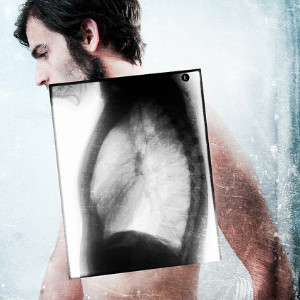 Хроническая обструктивная болезнь легких (ХОБЛ) по праву считается самым наглядным последствием курения. К тому же, неизлечимым.Что такое ХОБЛ?Это хроническое заболевание, при котором у человека развивается серьезное затруднение дыхания. ХОБЛ постоянно прогрессирует – то есть состояние больного становится со временем все хуже.Люди с этой болезнью часто кашляют из-за большого количества слизи, выделяющейся и скапливающейся в бронхах. Кроме того, у них наблюдаются хрипы при дыхании, одышка и тяжесть в груди.Что вызывает ХОБЛ?80–90 процентов людей, страдающих ХОБЛ, либо курят, либо длительное время регулярно курили.Как работают легкие?Чтобы понять, почему развивается ХОБЛ, надо знать, как работают легкие. Когда человек вдыхает, воздух попадает в так называемое дыхательное горло — трахею, а затем в бронхи.Система бронхов внутри легкого напоминает перевернутое вверх корнями дерево или соцветие брокколи. Вместо ее цветов – воздушные мешочки, называемые альвеолами. В их стенках происходит обмен кислорода и углекислого газа из легких в кровь и обратно.И дыхательные пути, и альвеолы обладают упругостью – они могут расширяться при вдохе и сужаться при выдохе, выталкивая воздух.Что происходит при ХОБЛ?Разрушение перегородок между альвеолами из-за воздействия табачного дыма называется эмфиземой. Разрушенные альвеолы объединяются между собой, образовывая одну большую полость.Вследствие этого уменьшается площадь поверхности, на которой происходит обмен кислорода и углекислого газа. В результате дыхание человека становится более частым и тяжелым – появляется одышка.Постоянное раздражение и воспаление дыхательных путей при курении приводит к сужению их просвета и повышенному выделению слизи. Это сильно затрудняет дыхание и вызывает кашель и необходимость отхаркивания. Такой процесс называется хроническим бронхитом.Большинство больных с ХОБЛ страдают и от хронического обструктивного бронхита, и от эмфиземы.Каковы симптомы ХОБЛ?— Затрудненное дыхание
— Кашель, при котором выделяется много мокроты
— Постоянное чувство усталости
— Частые инфекции дыхательных путей (грипп, ОРВИ и т.д.)Иногда при ХОБЛ кашля практически не бывает. Но если присутствуют другие перечисленные выше симптомы, речь может идти о развитии эмфиземы легких.Как протекает ХОБЛ?ХОБЛ развивается постепенно в течение длительного времени, и состояние больного человека постепенно ухудшается. В конце концов, от недостатка кислорода и одышки он становится не в состоянии даже ходить или ухаживать за собой.Это заболевание не лечится. Если повреждения легких и дыхательных путей уже произошли, восстановить их функции невозможно. Можно только принять меры, чтобы замедлить развитие болезни.Как предотвратить ХОБЛ?Не начинайте курить. А если курите – постарайтесь бросить как можно скорее. Даже если хроническая обструктивная болезнь легких уже развилась, отказ от курения существенно замедлит ее развитие и продлит вашу жизнь.Самое важноеХроническая обструктивная болезнь легких – одно из самых частых последствий длительного курения. Страдающий ей человек подвержен хроническому кашлю и одышке. ХОБЛ не лечится, и лучший способ замедлить ее развитие или не заболеть ей – не курить вообще или бросить как можно раньше.